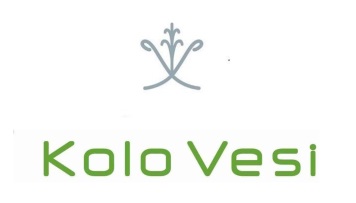 Станция глубокой биомеханической очистки хозяйственно-бытовых сточных вод Kolo Ilma 250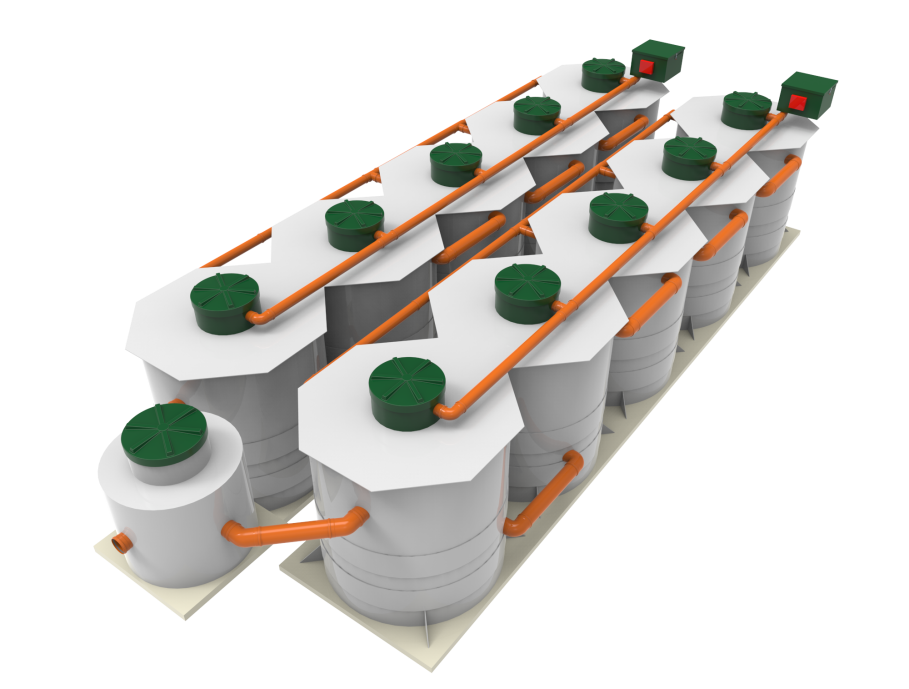       Технический паспортПроизводитель: компания «Коло Веси»
197183, г. Санкт-Петербург, ул. Маршала Новикова, д.36
+7 (812) 309-18-46
kolo-vesi.ruСОДЕРЖАНИЕНазначение	3Описание работы станции	3Базовая комплектация станции Kolo Ilma:	4Дополнительная комплектация:	5Обслуживание	5Чертеж станции Kolo Ilma 250	6Схема монтажа Kolo Ilma 250	7Kolo Ilma 250 в наземном корпусе	8Срок службы и гарантийный срок для Kolo Ilma	9Параметры сточных вод на входе и выходе из станции Kolo Ilma	9Технические характеристики	10Отметки о проведении обслуживания и ремонта	11Декларация о соответствии	12Экспертное заключение	13Отметки о продаже, монтаже и вводе в эксплуатации	16Транспортировка произведена	16НазначениеОчистные сооружения Kolo Ilma предназначены для глубокой биомеханической (и биохимической) очистки усредненного хозяйственно-бытового стока, отводимого от группы домов, гостиниц и общежитий, предприятия общественного питания, небольших населенных пунктов и т.п.Описание работы станцииСточные воды попадают в приемную камеру системы Kolo Ilma самотеком, либо под напором из КНС. Крупные фракции органических загрязнений и нерастворимые примеси, в том числе мусор и посторонние объекты, задерживаются в приемной камере. Сток подвергается первичной интенсивной обработке активным илом и ферментами высокой концентрации, перемешивается системой крупнопузырчатой аэрации и частично поступает в уравнительный резервуар. В уравнительном резервуаре системы Kolo Ilma сточные воды накапливаются, органическая взвесь измельчается благодаря работе мелкопузырчатого аэратора.Начинается первичная аэробная переработка стока, в том числе процессы нитрификации. Гомогенизированные сточные воды равномерно — при помощи эрлифта — подаются в аэротенк прерывистого действия — SBR-реактор. SBR-реактор разделен на 2 функциональные зоны, отвечающие за вторичную и третичную аэробную переработку органических загрязнений. В аэротенке осуществляется глубокая аэробная очистка и большая часть процессов анаэробной очистки стока, в том числе процессы денитрификации. Уровень свободно плавающего активного ила регулируется автоматически. Излишки ила направляются в приемную камеру системы Kolo Ilma при помощи возвратного эрлифта. В отсеках аэротенка размещены погружные трубчато-пластинчатые биофильтры, многократно увеличивающие площадь биопленки и служащие депо для накопления и работы прикрепленных микроорганизмов.Из второй функциональной зоны аэротенка сточные воды поступают во вторичный отстойник, где завершается процесс денитрификации и другие процессы, протекающие в анаэробных условиях. Механическая неорганическая взвесь и частички активного ила эффективно отделяются на тонкослойном модуле, после чего перекачиваются возвратным эрлифтом в приемную камеру очистного сооружения. Осветленный сток направляется в модуль тонкой очистки.Модуль тонкой очистки разделен на аэрируемую зону (с плавающей био-загрузкой) и третичный отстойник-успокоитель.Финальный этап очистки биопленкой, живущей на поверхности плавающей био-загрузки, проходящий в восходящем воздушном потоке позволяет изъять из стока трудно-разлагаемые соединения. Отделенные частички биопленки, фиксирующие на своем внешнем каркасе излишки соединений фосфора, направляются возвратным эрлифтом в приемную камеру системы Kolo Ilma. Осветленная в третичном отстойнике-успокоителе вода самотеком сбрасывается за пределы очистного сооружения либо отводится из него при помощи погружных насосов.При необходимости организовать сброс очищенной воды в водоемы рыбо-хозяйственного значения системы Kolo Ilma могут быть укомплектованы дополнительным оборудованием.Подача различных марок коагулянта осуществляется в первичный, вторичный и третичный отстойники. Очищенные сточные воды могут подвергаться дополнительной фильтрации на песчаном и угольном фильтрах, после чего организуется обработка жидкости ультрафиолетом для ее обеззараживания.Базовая комплектация станции Kolo Ilma:• корпус очистного сооружения;
• стационарные аэраторы;
• съемные эрлифты;
• стационарные дегазаторы;
• съемные погружные биофильтры;
• съемный ламинарный модуль;
• комплект плавающей био-загрузки;
• внешний корпус для электрооборудования;
• компрессоры различной производительности;
• блок управления (автоматики);
• система оповещения о нештатной работе;
• вентиляция помещения (для систем в наземном исполнении);
• освещение (для систем в наземном исполнении);Дополнительная комплектация:• насосы для принудительного отведения очищенной воды;
• система дозированной подачи коагулянта;
• напорный песчаный фильтр;
• напорный угольный фильтр;
• система обеззараживания очищенной воды с помощью ультрафиолета;
• система дистанционного оповещения о нештатной работе;
• электрическое отопление (для систем в наземном исполнении);
• внешний корпус для фильтрационного оборудования;Дополнительно может комплектоваться надставными горловинами при монтаже ниже обычного уровня (вариант Midi).ОбслуживаниеСервисное обслуживание очистных сооружений Kolo Ilma может производиться только в соответствии с руководством по эксплуатации - персоналом заказчика, прошедшим инструктаж.Вывоз твердого осадка осуществляется с периодичностью два раза в год.Эксплуатационные расходы складываются из: затрат на электроэнергию, химикаты(при необходимости) и услуг ассенизатора.Работа очистных сооружений Kolo Ilma осуществляется без оператора, проходит полностью в автоматическом режиме.Чертеж станции Kolo Ilma 250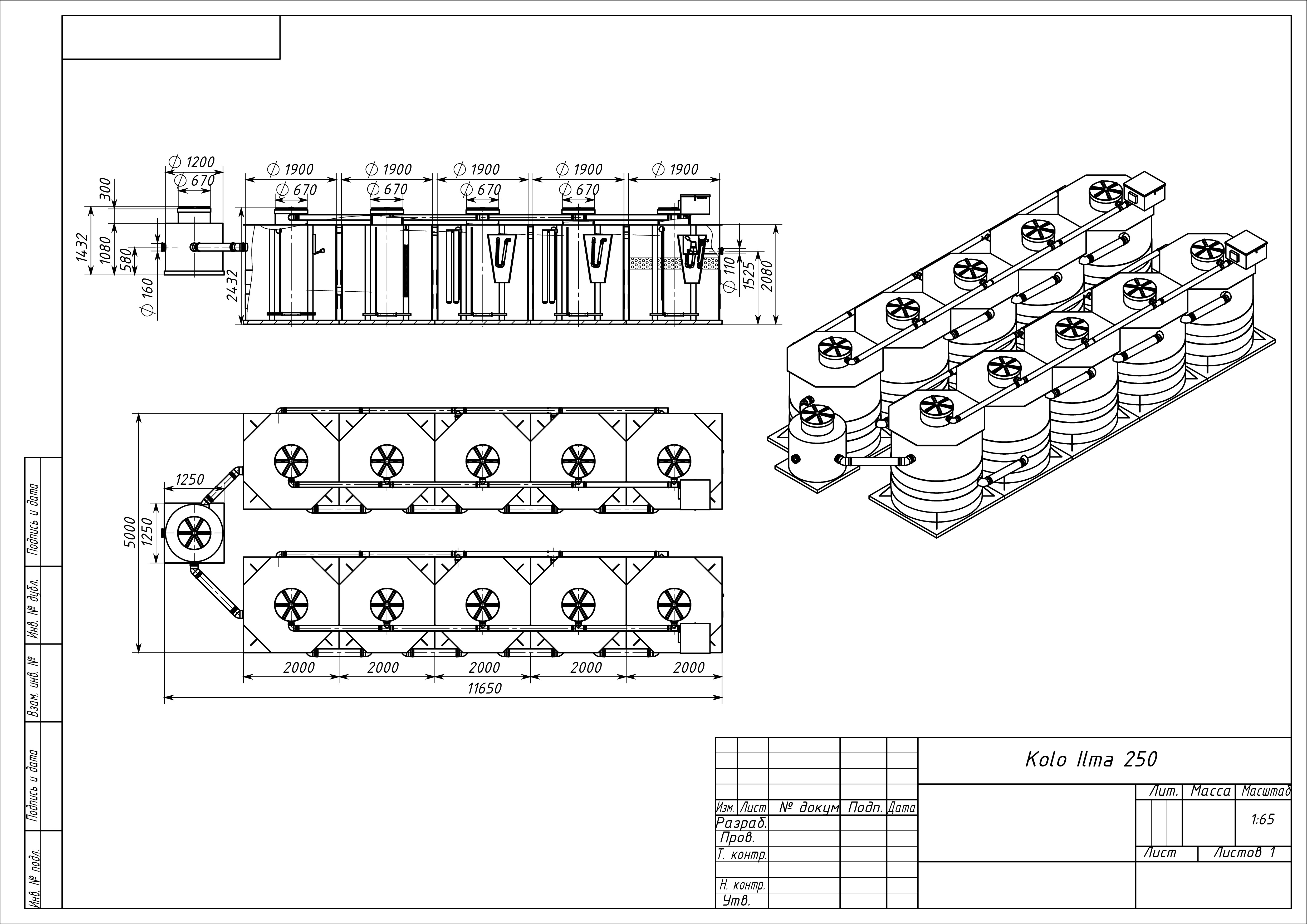 Схема монтажа Kolo Ilma 250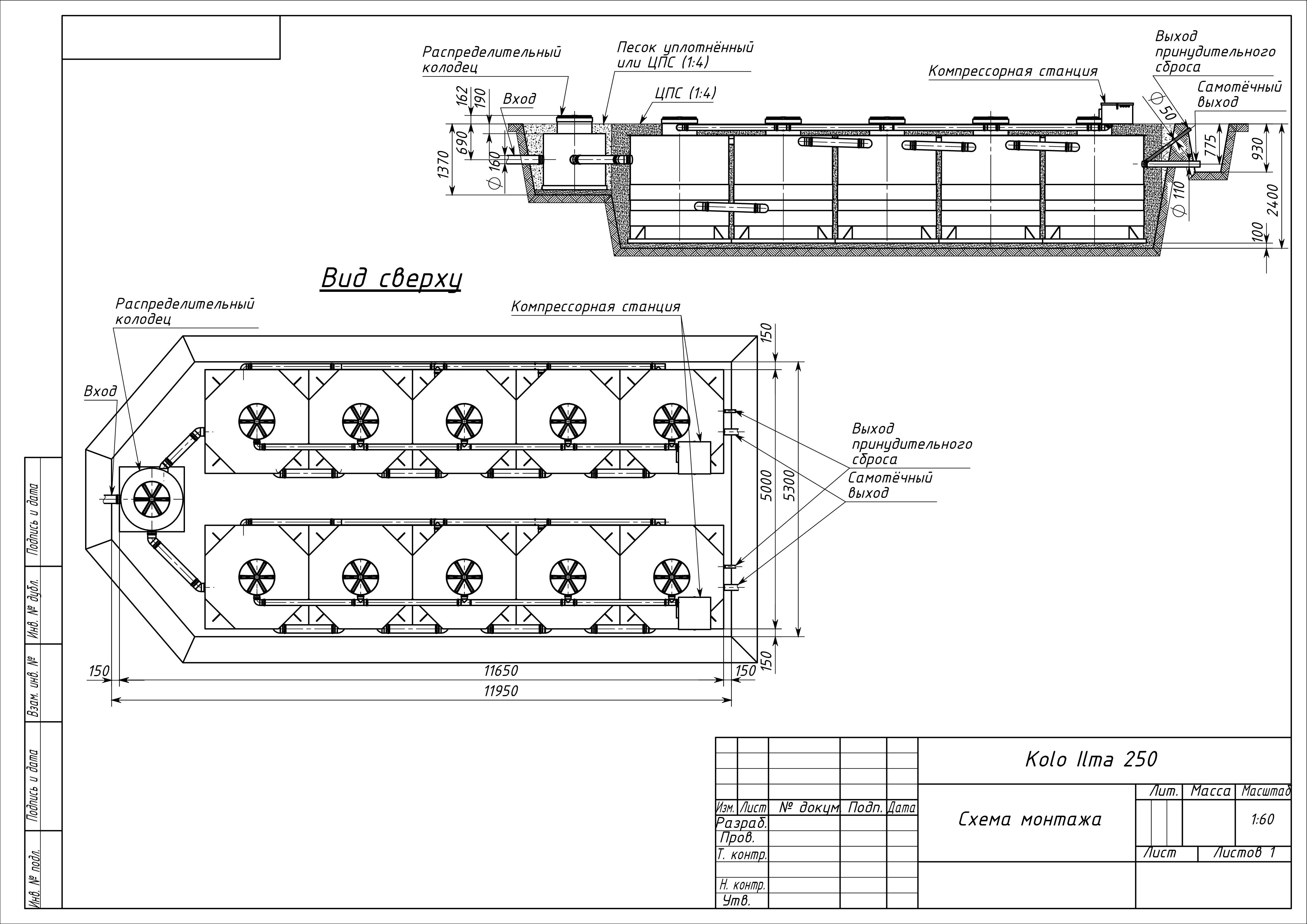  Kolo Ilma 250 в наземном корпусе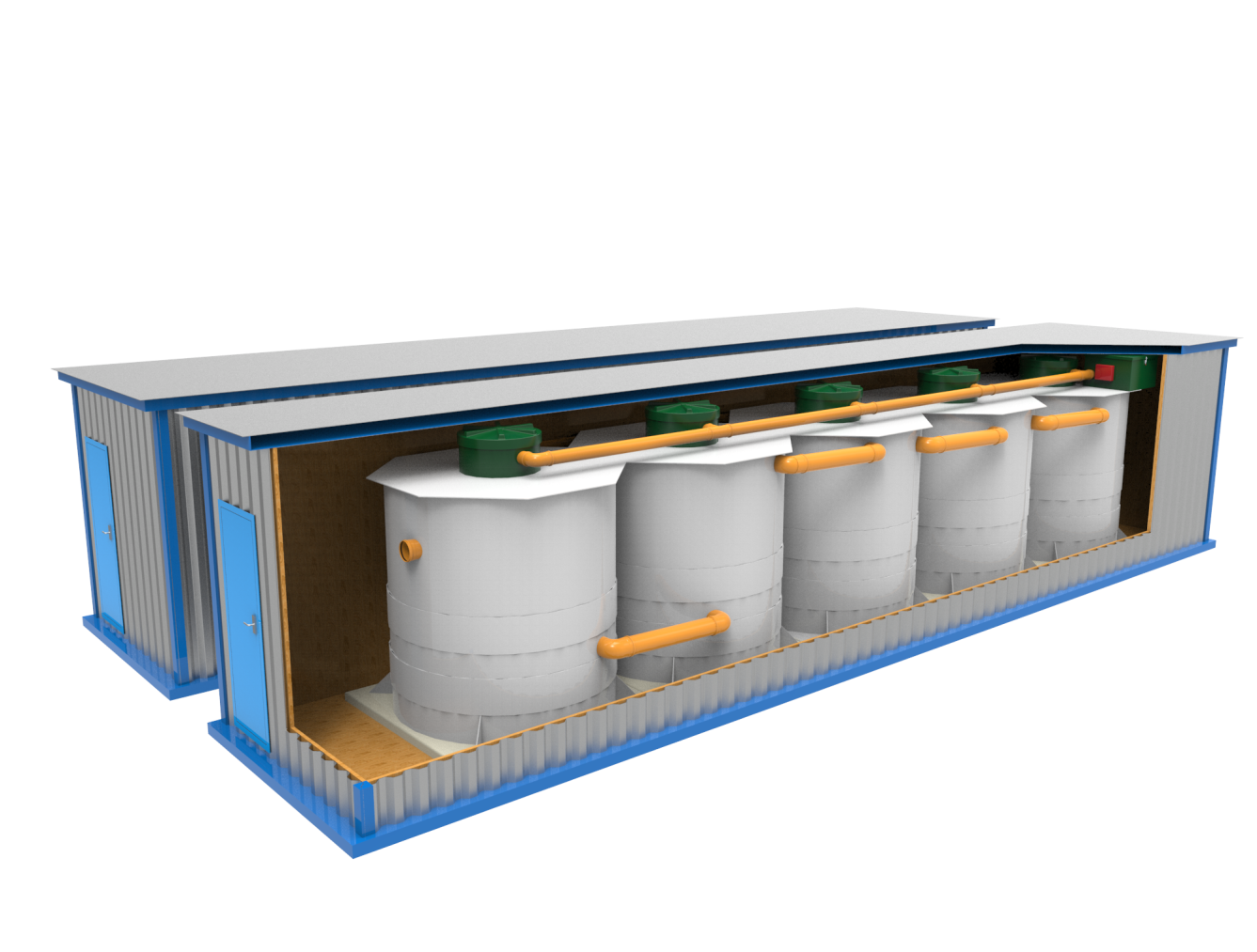 Срок службы и гарантийный срок для Kolo IlmaСрок эксплуатации систем Kolo Ilma — не менее 25 лет.Гарантийный срок работы электрооборудования- 1 год.При заключении договора сервисного обслуживания с компанией-поставщиком, гарантийный срок работы электрооборудования может быть увеличен до 4 лет.Параметры сточных вод на входе и выходе из станции Kolo Ilma     * При нормальном режиме эксплуатации станции.Технические характеристикиОтметки о проведении обслуживания и ремонтаДекларация о соответствии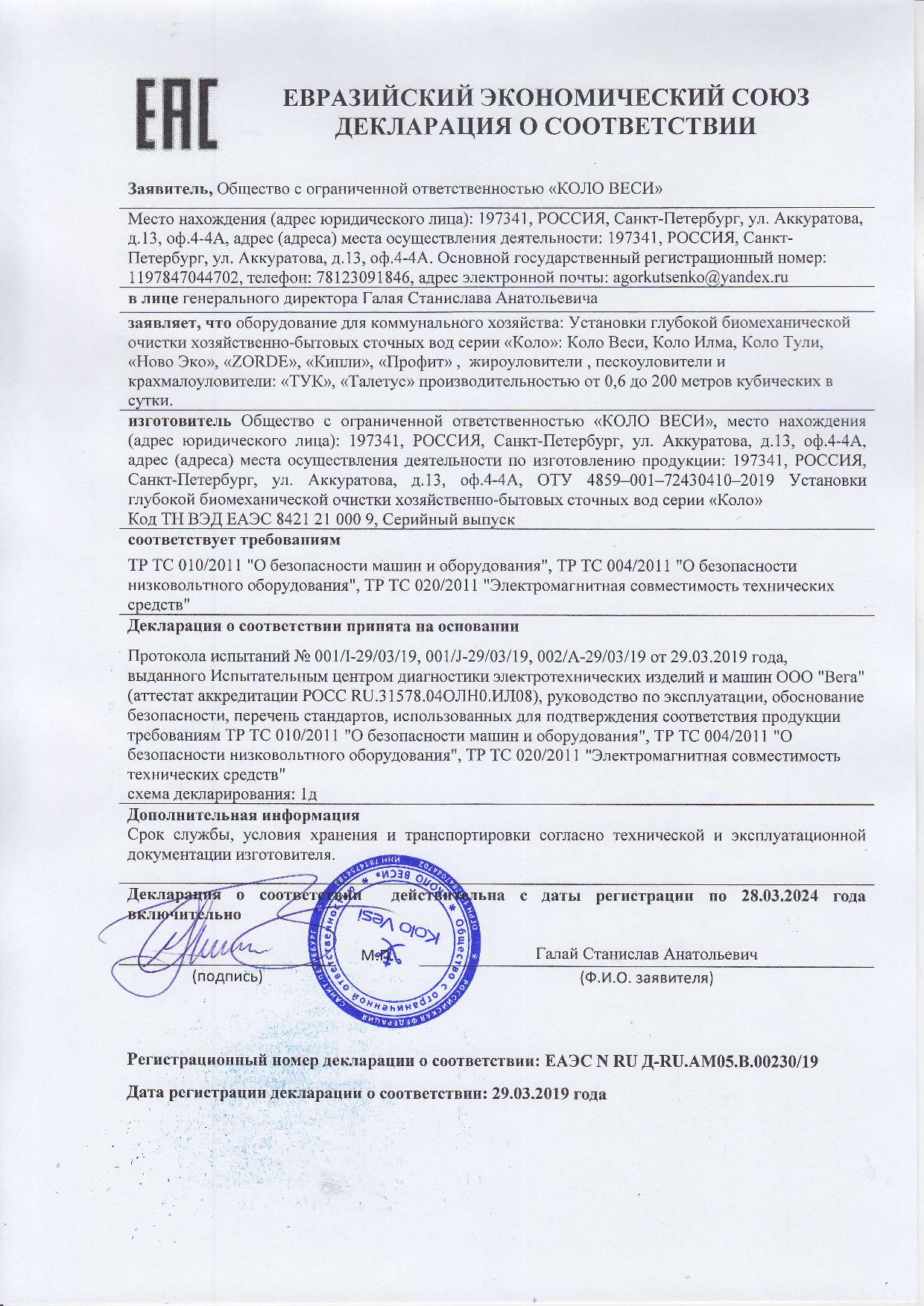 Экспертное заключение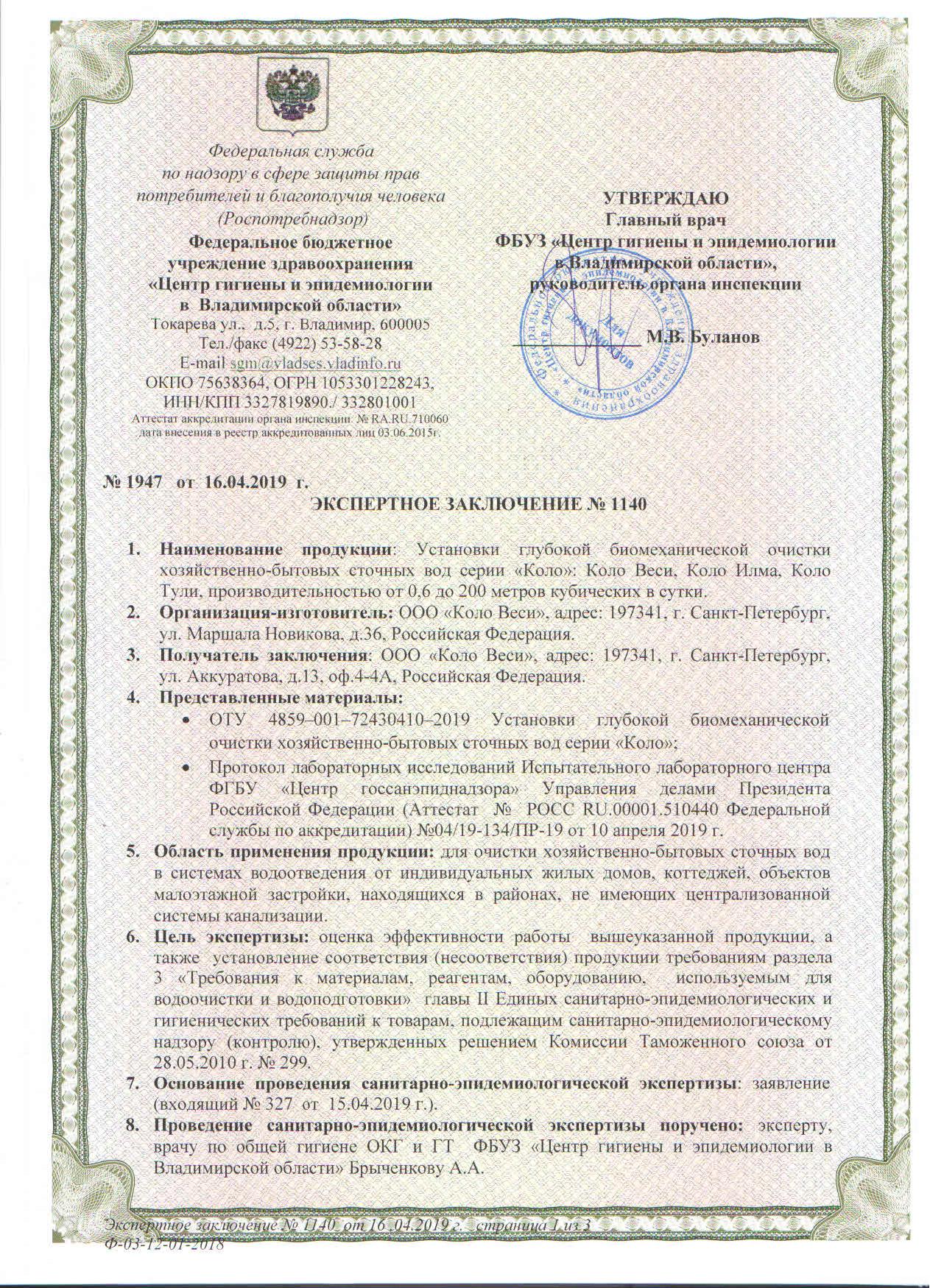 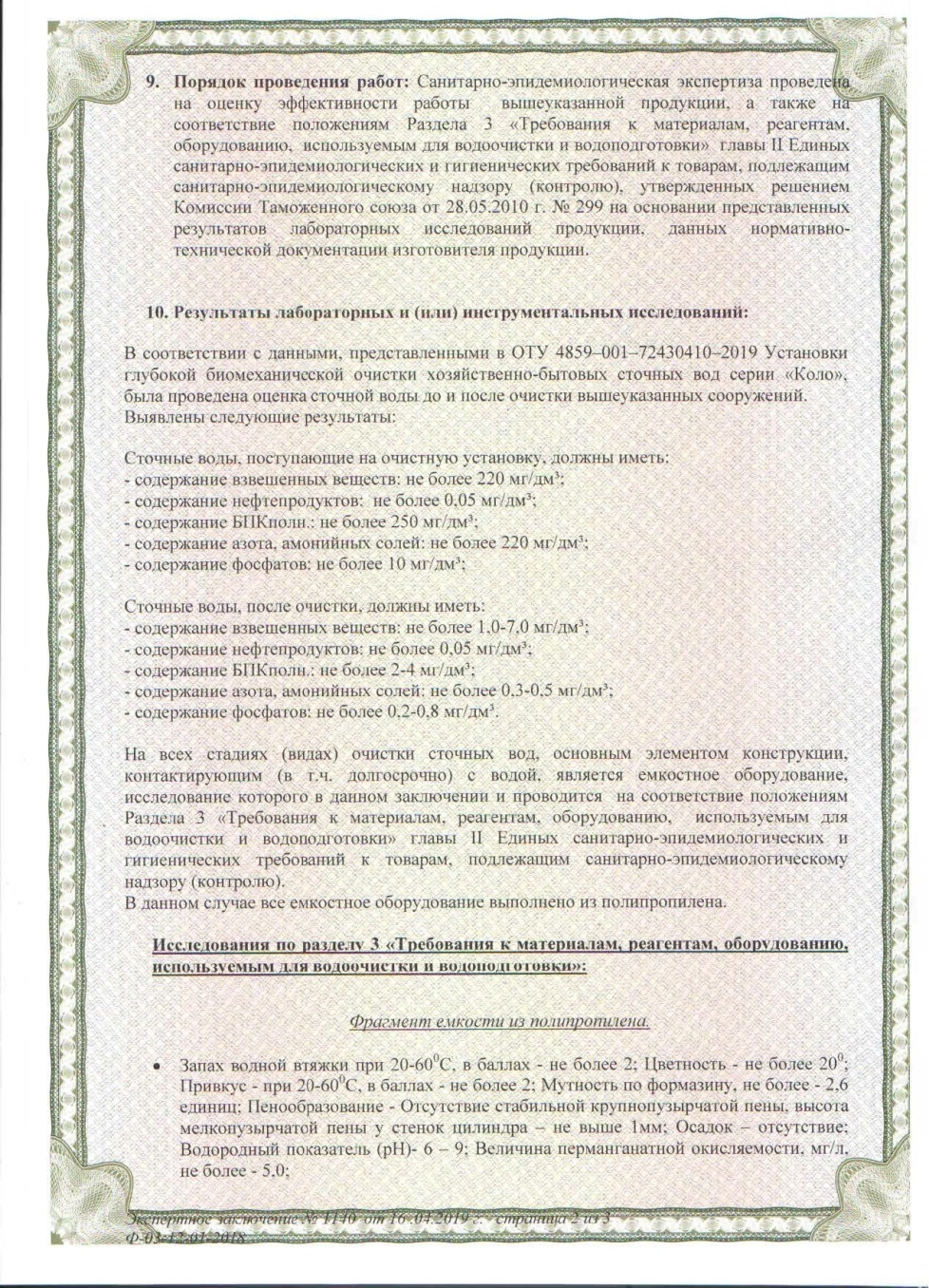 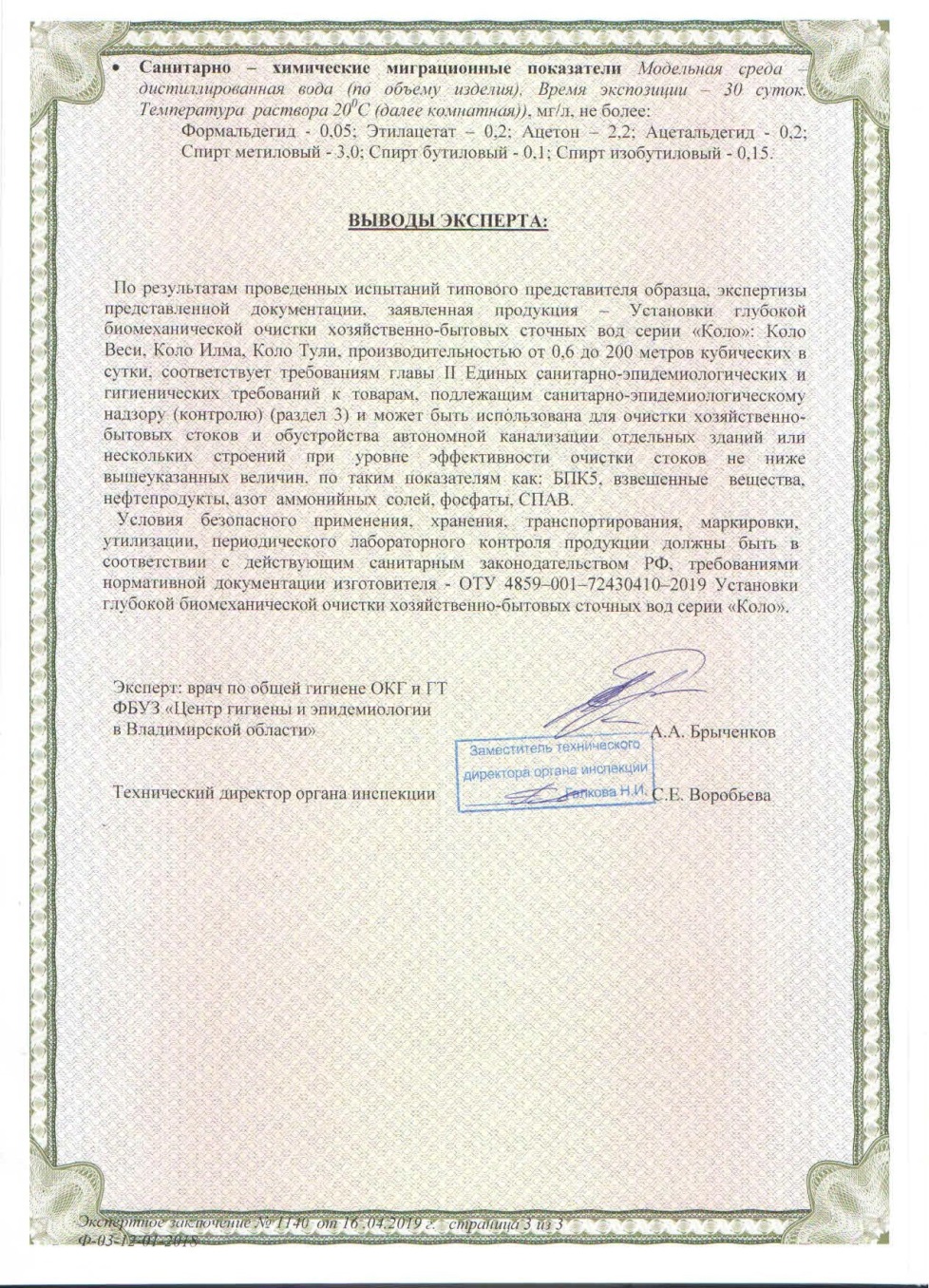 Отметки о продаже, монтаже и вводе в эксплуатации Транспортировка произведенаПараметрЕдиница измеренияДопустимое значение на входеМаксимальное значение на выходеpH6,5-9,06,5-8,5Взвешенные веществамг/л3000,25БПК полн.мг/л3503ХПКмг/л525-Количество пользователей250 человекПроизводительность:50 000 литров в суткиУстойчивость к залповым сбросам:9 500 литровКоличество модулей:11Диаметр каждого модуля:2 000 ммВысота каждого модуля:2 300 ммДатаВиды работОрганизацияПодпись, печатьМодельДополнительное оборудованиеДата продажиПродавецПечатьТранспортная компанияПечать / датаМонтаж произведенМонтажная организацияПечать / дата